АДМИНИСТРАЦИЯЗАКРЫТОГО АДМИНИСТРАТИВНО-ТЕРРИТОРИАЛЬНОГО ОБРАЗОВАНИЯ СОЛНЕЧНЫЙПОСТАНОВЛЕНИЕО ВНЕСЕНИИ ИЗМЕНЕНИЙ В МУНИЦИПАЛЬНУЮ ПРОГРАММУ ЗАТО СОЛНЕЧНЫЙ ТВЕРСКОЙ ОБЛАСТИ «РАЗВИТИЕ ОБРАЗОВАНИЯ ЗАТО СОЛНЕЧНЫЙ» НА 2018-2023 ГОДЫ В соответствии со статьей 179 Бюджетного кодекса Российской Федерации и Решением Думы ЗАТО Солнечный от 12.05.2016г. № 28-5 «Положение о бюджетном процессе в ЗАТО Солнечный Тверской области», администрация ЗАТО СолнечныйПОСТАНОВЛЯЕТ:Внести в муниципальную программу ЗАТО Солнечный Тверской области «Развитие образования ЗАТО Солнечный» на 2018 - 2023 годы (далее - Программа), утвержденную Постановлением администрации ЗАТО Солнечный от 04.12.2017г. № 178, следующие изменения: паспорт Программы изложить в новой редакции, согласно приложению 1 к настоящему Постановлению;приложение 1 к Программе изложить в новой редакции, согласно приложению 2 к настоящему Постановлению.Настоящее Постановление вступает в силу с даты подписания и подлежит размещению на сайте администрации ЗАТО Солнечный.Глава администрации ЗАТО Солнечный                                                                     В.А. ПетровПриложение 1к постановлениюадминистрации ЗАТО Солнечныйот 18.12.2019г. № 262Паспортмуниципальной программы ЗАТО Солнечный «Развитие образования ЗАТО Солнечный Тверской области» на 2018 – 2023 годы18.12.2019г.ЗАТО Солнечный№ 262Наименование Программы Муниципальная программа ЗАТО Солнечный «Развитие образования ЗАТО Солнечный Тверской области» на 2018-2023 годы (далее – Программа)Администратор ПрограммыАдминистрация ЗАТО СолнечныйЦель Программы Повышение качества и доступности предоставляемых образовательных услуг населению ЗАТО Солнечный за счет эффективного использования материально - технических, кадровых, финансовых и управленческих ресурсовПодпрограммы Подпрограмма 1 «Дошкольное и общее образование»Подпрограмма 2 «Дополнительное образование»Сроки реализации Программы2018-2023 годыОжидаемые результаты реализации Программы  - Переход на ФГОС второго поколения в основной школе; - Сохранение 100% учащихся успешно сдающих ЕГЭ по обязательным предметам;- Повышение удовлетворенности населения ЗАТО Солнечный качеством образовательных услуг и их доступностью (до 98 % от числа опрошенных);- Создание условий для обеспечения равных возможностей в образовании, развитии и подготовке к труду детей с различными возможностями;- 100 % образовательных учреждений, отвечающих современным требованиям к условиям осуществления образовательного процесса;- увеличение доли обучающихся и студентов, систематически занимающихся физической культурой и спортом, в общей численности обучающихся и студентов, с 50% до 56%;- увеличение доли населения, систематически занимающегося физической культурой и спортом в общей численности населения с 19% до 21%;- увеличение доли лиц с ограниченными возможностями здоровья и инвалидов, систематически занимающихся физической культурой и спортом, в общей численности лиц данной категории с 60% до 65%Объемы финансированияОбщий объем финансирования Муниципальной программы на 2018-2023 годы составляет 293 887,24 тыс. рублей, в том числе по годам ее реализации в разрезе подпрограмм:2018 год – 53 276,0 тыс. рублей, из них: подпрограмма 1 – 29 525,48 тыс. рублей; подпрограмма 2 – 23750,52 тыс. рублей;2019 год – 54 397,29 тыс. рублей, из них: подпрограмма 1 – 32 085,51 тыс. рублей; подпрограмма 2 – 22 311,79 тыс. рублей;2020 год – 47 916,32 тыс. рублей, из них: подпрограмма 1 – 26 417,79 тыс. рублей; подпрограмма 2 – 21 498,52 тыс. рублей2021 год – 46 676,16 тыс. рублей, из них: подпрограмма 1 – 25 456,49 тыс. рублей; подпрограмма 2 – 21 219,67 тыс. рублей2022 год – 45 804,54 тыс. рублей, из них: подпрограмма 1 – 24 584,87 тыс. рублей; подпрограмма 2 – 21 219,67 тыс. рублей2023 год – 45 816,78 тыс. рублей, из них: подпрограмма 1 – 25 924,64 тыс. рублей; подпрограмма 2 – 19 892,14 тыс. рублейПриложение № 2
к постановлению администрации ЗАТО Солнечный
от 18.12.2019г. № 262Приложение № 2
к постановлению администрации ЗАТО Солнечный
от 18.12.2019г. № 262Приложение № 2
к постановлению администрации ЗАТО Солнечный
от 18.12.2019г. № 262Приложение № 2
к постановлению администрации ЗАТО Солнечный
от 18.12.2019г. № 262Приложение № 2
к постановлению администрации ЗАТО Солнечный
от 18.12.2019г. № 262Приложение № 2
к постановлению администрации ЗАТО Солнечный
от 18.12.2019г. № 262Характеристика муниципальной программы ЗАТО Солнечный Тверской области
"Развитие образования ЗАТО Солнечный" на 2018-2023 годыХарактеристика муниципальной программы ЗАТО Солнечный Тверской области
"Развитие образования ЗАТО Солнечный" на 2018-2023 годыХарактеристика муниципальной программы ЗАТО Солнечный Тверской области
"Развитие образования ЗАТО Солнечный" на 2018-2023 годыХарактеристика муниципальной программы ЗАТО Солнечный Тверской области
"Развитие образования ЗАТО Солнечный" на 2018-2023 годыХарактеристика муниципальной программы ЗАТО Солнечный Тверской области
"Развитие образования ЗАТО Солнечный" на 2018-2023 годыХарактеристика муниципальной программы ЗАТО Солнечный Тверской области
"Развитие образования ЗАТО Солнечный" на 2018-2023 годыХарактеристика муниципальной программы ЗАТО Солнечный Тверской области
"Развитие образования ЗАТО Солнечный" на 2018-2023 годыХарактеристика муниципальной программы ЗАТО Солнечный Тверской области
"Развитие образования ЗАТО Солнечный" на 2018-2023 годыХарактеристика муниципальной программы ЗАТО Солнечный Тверской области
"Развитие образования ЗАТО Солнечный" на 2018-2023 годыХарактеристика муниципальной программы ЗАТО Солнечный Тверской области
"Развитие образования ЗАТО Солнечный" на 2018-2023 годыХарактеристика муниципальной программы ЗАТО Солнечный Тверской области
"Развитие образования ЗАТО Солнечный" на 2018-2023 годыХарактеристика муниципальной программы ЗАТО Солнечный Тверской области
"Развитие образования ЗАТО Солнечный" на 2018-2023 годыХарактеристика муниципальной программы ЗАТО Солнечный Тверской области
"Развитие образования ЗАТО Солнечный" на 2018-2023 годыХарактеристика муниципальной программы ЗАТО Солнечный Тверской области
"Развитие образования ЗАТО Солнечный" на 2018-2023 годыХарактеристика муниципальной программы ЗАТО Солнечный Тверской области
"Развитие образования ЗАТО Солнечный" на 2018-2023 годыХарактеристика муниципальной программы ЗАТО Солнечный Тверской области
"Развитие образования ЗАТО Солнечный" на 2018-2023 годыХарактеристика муниципальной программы ЗАТО Солнечный Тверской области
"Развитие образования ЗАТО Солнечный" на 2018-2023 годыХарактеристика муниципальной программы ЗАТО Солнечный Тверской области
"Развитие образования ЗАТО Солнечный" на 2018-2023 годыХарактеристика муниципальной программы ЗАТО Солнечный Тверской области
"Развитие образования ЗАТО Солнечный" на 2018-2023 годыХарактеристика муниципальной программы ЗАТО Солнечный Тверской области
"Развитие образования ЗАТО Солнечный" на 2018-2023 годыХарактеристика муниципальной программы ЗАТО Солнечный Тверской области
"Развитие образования ЗАТО Солнечный" на 2018-2023 годыХарактеристика муниципальной программы ЗАТО Солнечный Тверской области
"Развитие образования ЗАТО Солнечный" на 2018-2023 годыХарактеристика муниципальной программы ЗАТО Солнечный Тверской области
"Развитие образования ЗАТО Солнечный" на 2018-2023 годыХарактеристика муниципальной программы ЗАТО Солнечный Тверской области
"Развитие образования ЗАТО Солнечный" на 2018-2023 годыПринятые сокращения
1. Программа - муниципальная программа ЗАТО Солнечный;
2. Подпрограмма - подпрограмма муниципальной программы ЗАТО Солнечный
3. Код администратора программы - 001Принятые сокращения
1. Программа - муниципальная программа ЗАТО Солнечный;
2. Подпрограмма - подпрограмма муниципальной программы ЗАТО Солнечный
3. Код администратора программы - 001Принятые сокращения
1. Программа - муниципальная программа ЗАТО Солнечный;
2. Подпрограмма - подпрограмма муниципальной программы ЗАТО Солнечный
3. Код администратора программы - 001Принятые сокращения
1. Программа - муниципальная программа ЗАТО Солнечный;
2. Подпрограмма - подпрограмма муниципальной программы ЗАТО Солнечный
3. Код администратора программы - 001Принятые сокращения
1. Программа - муниципальная программа ЗАТО Солнечный;
2. Подпрограмма - подпрограмма муниципальной программы ЗАТО Солнечный
3. Код администратора программы - 001Принятые сокращения
1. Программа - муниципальная программа ЗАТО Солнечный;
2. Подпрограмма - подпрограмма муниципальной программы ЗАТО Солнечный
3. Код администратора программы - 001Принятые сокращения
1. Программа - муниципальная программа ЗАТО Солнечный;
2. Подпрограмма - подпрограмма муниципальной программы ЗАТО Солнечный
3. Код администратора программы - 001Принятые сокращения
1. Программа - муниципальная программа ЗАТО Солнечный;
2. Подпрограмма - подпрограмма муниципальной программы ЗАТО Солнечный
3. Код администратора программы - 001Принятые сокращения
1. Программа - муниципальная программа ЗАТО Солнечный;
2. Подпрограмма - подпрограмма муниципальной программы ЗАТО Солнечный
3. Код администратора программы - 001Принятые сокращения
1. Программа - муниципальная программа ЗАТО Солнечный;
2. Подпрограмма - подпрограмма муниципальной программы ЗАТО Солнечный
3. Код администратора программы - 001Принятые сокращения
1. Программа - муниципальная программа ЗАТО Солнечный;
2. Подпрограмма - подпрограмма муниципальной программы ЗАТО Солнечный
3. Код администратора программы - 001Принятые сокращения
1. Программа - муниципальная программа ЗАТО Солнечный;
2. Подпрограмма - подпрограмма муниципальной программы ЗАТО Солнечный
3. Код администратора программы - 001Принятые сокращения
1. Программа - муниципальная программа ЗАТО Солнечный;
2. Подпрограмма - подпрограмма муниципальной программы ЗАТО Солнечный
3. Код администратора программы - 001Принятые сокращения
1. Программа - муниципальная программа ЗАТО Солнечный;
2. Подпрограмма - подпрограмма муниципальной программы ЗАТО Солнечный
3. Код администратора программы - 001Принятые сокращения
1. Программа - муниципальная программа ЗАТО Солнечный;
2. Подпрограмма - подпрограмма муниципальной программы ЗАТО Солнечный
3. Код администратора программы - 001Принятые сокращения
1. Программа - муниципальная программа ЗАТО Солнечный;
2. Подпрограмма - подпрограмма муниципальной программы ЗАТО Солнечный
3. Код администратора программы - 001Принятые сокращения
1. Программа - муниципальная программа ЗАТО Солнечный;
2. Подпрограмма - подпрограмма муниципальной программы ЗАТО Солнечный
3. Код администратора программы - 001Принятые сокращения
1. Программа - муниципальная программа ЗАТО Солнечный;
2. Подпрограмма - подпрограмма муниципальной программы ЗАТО Солнечный
3. Код администратора программы - 001Принятые сокращения
1. Программа - муниципальная программа ЗАТО Солнечный;
2. Подпрограмма - подпрограмма муниципальной программы ЗАТО Солнечный
3. Код администратора программы - 001Принятые сокращения
1. Программа - муниципальная программа ЗАТО Солнечный;
2. Подпрограмма - подпрограмма муниципальной программы ЗАТО Солнечный
3. Код администратора программы - 001Принятые сокращения
1. Программа - муниципальная программа ЗАТО Солнечный;
2. Подпрограмма - подпрограмма муниципальной программы ЗАТО Солнечный
3. Код администратора программы - 001Принятые сокращения
1. Программа - муниципальная программа ЗАТО Солнечный;
2. Подпрограмма - подпрограмма муниципальной программы ЗАТО Солнечный
3. Код администратора программы - 001Принятые сокращения
1. Программа - муниципальная программа ЗАТО Солнечный;
2. Подпрограмма - подпрограмма муниципальной программы ЗАТО Солнечный
3. Код администратора программы - 001Принятые сокращения
1. Программа - муниципальная программа ЗАТО Солнечный;
2. Подпрограмма - подпрограмма муниципальной программы ЗАТО Солнечный
3. Код администратора программы - 001Принятые сокращения
1. Программа - муниципальная программа ЗАТО Солнечный;
2. Подпрограмма - подпрограмма муниципальной программы ЗАТО Солнечный
3. Код администратора программы - 001Принятые сокращения
1. Программа - муниципальная программа ЗАТО Солнечный;
2. Подпрограмма - подпрограмма муниципальной программы ЗАТО Солнечный
3. Код администратора программы - 001Принятые сокращения
1. Программа - муниципальная программа ЗАТО Солнечный;
2. Подпрограмма - подпрограмма муниципальной программы ЗАТО Солнечный
3. Код администратора программы - 001Принятые сокращения
1. Программа - муниципальная программа ЗАТО Солнечный;
2. Подпрограмма - подпрограмма муниципальной программы ЗАТО Солнечный
3. Код администратора программы - 001Принятые сокращения
1. Программа - муниципальная программа ЗАТО Солнечный;
2. Подпрограмма - подпрограмма муниципальной программы ЗАТО Солнечный
3. Код администратора программы - 001Принятые сокращения
1. Программа - муниципальная программа ЗАТО Солнечный;
2. Подпрограмма - подпрограмма муниципальной программы ЗАТО Солнечный
3. Код администратора программы - 001Коды бюджетной классификацииКоды бюджетной классификацииКоды бюджетной классификацииКоды бюджетной классификацииКоды бюджетной классификацииКоды бюджетной классификацииКоды бюджетной классификацииКоды бюджетной классификацииКоды бюджетной классификацииКоды бюджетной классификацииКоды бюджетной классификацииКоды бюджетной классификацииКоды бюджетной классификацииКоды бюджетной классификацииЦели программы, подпрограммы, задачи подпрограммы, мероприятия (административные мероприятия) подпрограммы и их показателиЕд.Годы реализации программыГоды реализации программыГоды реализации программыГоды реализации программыГоды реализации программыГоды реализации программыЦелевое (суммарное) значение показателяЦелевое (суммарное) значение показателяразделразделподразделподразделКод целевой статьи расходовКод целевой статьи расходовКод целевой статьи расходовКод целевой статьи расходовКод целевой статьи расходовКод целевой статьи расходовКод целевой статьи расходовКод целевой статьи расходовКод целевой статьи расходовКод целевой статьи расходовЦели программы, подпрограммы, задачи подпрограммы, мероприятия (административные мероприятия) подпрограммы и их показателиизм.201820192020202120222023значениеГод достижения12345678910111213141516181920212223242507000400000000Программа «Развитие образования ЗАТО Солнечный» на 2015-2017 гг.Тыс. руб.53 276,0054 397,2947 916,3246 676,1645 804,6945 816,78293 887,242023Цель «Повышение качества и доступности образовательных услуг»хххххххххПоказатель 1 «Удовлетворенность населения ЗАТО Солнечный качеством образовательных услуг и их доступностью»%808285858585852023Показатель 2 «Охват программами дошкольного образования детей в возрасте 1-7 лет»%1001001001001001001002023Показатель 3 «Доля выпускников муниципальных общеобразовательных организаций, получивших аттестат о среднем образовании»%1001001001001001001002023Показатель 4 «Доля детей в возрасте от 5 до 18 лет, обучающихся по дополнительным образовательным программам, в общей численности детей этого возраста»%727274747474742023Показатель 5 «Охват детей ЗАТО Солнечный организованными формами отдыха и оздоровления»%62626262626262202307000410000000 Подпрограмма 1 «Дошкольное и общее образование»Тыс. руб.29 525,4832 085,5126 417,7925 456,4924 585,0225 924,64163 994,93202307000410100000Задача 1 «Развитие дошкольного образования»Тыс. руб.12 477,1213 711,6112 650,4011 651,2011 651,2012 093,0174 234,552023Показатель 1 «Охват дошкольным образованием детей»%1001001001001001001002023Показатель 2 «Отношение средней заработной платы педагогических работников дошкольных образовательных учреждений к средней заработной плате в сфере общего образования по Тверской области»%100100100100100100х2023Показатель 3 «Переход на новые Федеральные государственные стандарты»%1001001001001001001002023Показатель 4 «Количество детей в возрасте от 1 года до 7 лет, ожидающих места в детский сад»Чел.0000000хПоказатель 5 «Доля дошкольных образовательных учреждений, имеющих опубликованный (в средствах массовой информации отдельным изданием, в сети Интернет) публичный отчет об образовательной и финансово-хозяйственной деятельности.%100100100100100100100202307010410120010Мероприятие 1.001 «Создание условий для предоставления общедоступного и бесплатного образования муниципальными казенными учреждениями дошкольного образования»Тыс. руб.8 774,219 785,518 724,907 724,907 724,908 450,1151 184,542023Показатель 1 «Доля дошкольных образовательных учреждений, отвечающих современным требованиям к условиям осуществления образовательного процесса»%100100100100100100100202307010410110740Мероприятие 1.002 «Обеспечение государственных гарантий реализации прав на получение общедоступного и бесплатного дошкольного образования в муниципальных дошкольных образовательных учреждениях»Тыс. руб.3 678,203 926,103 925,503 926,303 926,303 642,9023 025,302023Показатель 1 «Количество воспитанников в муниципальных дошкольных образовательных организациях, на которых предоставляется субвенция»единиц9595959595952852023Административное мероприятие 1.003 «Содействие повышению квалификации педагогических работников, административно-управленческого аппарата»Да/нетдадададададаххПоказатель 1 «Количество сотрудников, прошедших курсы повышения квалификации»единиц34222292023Показатель 2 «Количество представителей административно-управленческого аппарата, прошедших КПК по менеджменту управления»Единиц1000001202307010410110200Мероприятие 1.003-ОБ Повышение оплаты труда работникам муниципальных учреждений в связи с увеличением минимального размера оплаты трудаТыс. руб.22,460,000,000,000,000,0022,462018070104101S0200Мероприятие 1.003-МБ Повышение оплаты труда работникам муниципальных учреждений в связи с увеличением минимального размера оплаты трудаТыс. руб.2,250,000,000,000,000,002,25201807000410200000Задача 2 «Обеспечение предоставления услуг дошкольного, начального общего, основного общего, среднего общего образования в общеобразовательных организациях»Тыс. руб.15 198,7016 951,2512 222,9712 260,8712 260,8712 136,1781 030,832023Показатель 1 «Охват детей образовательными услугами в муниципальных общеобразовательных организациях»%1001001001001001001002023Показатель 2 «Доля школьников, обучающихся по федеральным государственным образовательным стандартам, в общей численности школьников»%637380808080802023Показатель 3 «Доля учащихся МОУ, принимающих участие в предметных олимпиадах%832023- школьного уровня%606770707070832023- муниципального уровня%101010101010832023- регионального уровня»%333333832023Показатель 4 «Отношение средней заработной платы педагогических работников образовательных учреждений общего образования к средней заработной плате по Тверской области»%1001001001001001001002023Показатель 5 «Доля общеобразовательных учреждений, имеющих опубликованный (в средствах массовой информации отдельным изданием, в сети Интернет) публичный отчет об образовательной и финансово-хозяйственной деятельности»%100100100100100100100202307090410210920Мероприятие 2.004 Реализация мероприятий по обращениям, поступающим к депутатам Законодательного Собрания Тверской областиТыс. руб.50,000,000,000,000,000,0050,00201807020410220020Мероприятие 2.001 «Создание условий для предоставления общедоступного и бесплатного образования муниципальными общеобразовательными учреждениями»Тыс. руб.4 597,865 231,033 941,143 941,143 941,143 915,1725 567,482023Показатель 1 «Доля обучающихся в муниципальных общеобразовательных организациях, занимающихся в одну смену, в общей численности обучающихся в муниципальных общеобразовательных организациях»%1001001001001001001002023Показатель 2 «Доля общеобразовательных учреждений, отвечающих современным требованиям к условиям осуществления образовательного процесса»%100100100100100100100202307020410210750Мероприятие 2.002 «Обеспечение государственных гарантий реализации прав на получение общедоступного и бесплатного дошкольного, начального общего, основного общего, среднего образования в муниципальных общеобразовательных учреждениях, обеспечение дополнительного образования детей в муниципальных общеобразовательных учреждениях»Тыс. руб.9 914,6010 646,208 262,808 300,708 300,708 221,0053 646,002023Показатель 1 «Количество обучающихся по программам общего образования в муниципальных общеобразовательных организациях, на которых предоставляется субвенция»единиц1821801801821831835422023Показатель 2 «Охват детей со специальными потребностями образовательными услугами общего образования»%1001001001001001001002023Показатель 3 «Доля учащихся 11 классов, получивших аттестат о среднем общем образовании»%1001001001001001001002023Показатель 4 «Доля учащихся 9 классов, получивших аттестат об основном общем образовании» %1001001001001001001002023Административное мероприятие 2.003 «Содействие повышению квалификации педагогических работников, административно-управленческого аппарата»Да/нетдадададададаххПоказатель 1 «Количество сотрудников, прошедших курсы повышения квалификации»единиц442222102023Показатель 2 «Количество представителей административно-управленческого аппарата, прошедших КПК, получивших высшее образование по менеджменту управления»Единиц2111114202307090410210660Мероприятие 2.004 Организация посещения обучающимися муниципальных общеобразовательных организаций Тверского императорского путевого дворца в рамках реализации проекта «Нас пригласили во Дворец!» в части обеспечения подвоза учащихсяТыс. руб.20,72017,317,317,3092,602019070904102S0660Мероприятие 2.005 Организация посещения Тверского императорского путевого дворца в рамках реализации проекта «Нас пригласили во Дворец!» в части обеспечения подвоза учащихсяТыс. руб.2,072,001,731,731,730,009,26201907020410211200Мероприятие 2.005-ОБ Повышение оплаты труда работникам муниципальных учреждений в связи с увеличением минимального размера оплаты трудаТыс. руб.557,701 041,600,000,000,000,001 599,302018070204102S1200Мероприятие 2.005-МБ Повышение оплаты труда работникам муниципальных учреждений в связи с увеличением минимального размера оплаты трудаТыс. руб.55,7710,420,000,000,000,0066,19201807000410300000Задача 3 «Обеспечение комплексной деятельности по сохранению и укреплению здоровья школьников, формированию основ здорового образа жизни»Тыс. руб.1 849,661 422,651 544,421 544,42672,951 695,468 729,562023Показатель 1 «Доля обучающихся, участвующих в спортивно-оздоровительных программах «Президентские спортивные игры», «Президентские состязания», комплексе ГТО»%899295959595952023Показатель 2 «Доля обучающихся, участвующих в конкурсах, акциях, спортивно-массовых мероприятиях, пропагандирующих здоровый образ жизни»%90909090909090202307020410310230Мероприятие 3.001 «Организация обеспечения учащихся начальных классов муниципальных образовательных учреждений горячим питанием»Тыс. руб.154,20150,90147,70147,70147,700,00748,20х070204103S0230Мероприятие 3.001-1 «Обеспечение учащихся начальных классов муниципальных образовательных организаций горячим питанием»Тыс. руб.800,00488,40420,15420,15420,15800,003 348,852023Показатель 1 «Численность учащихся 1 - 4 классов, охваченных горячим питанием»единиц7878787878784682023070704103S0240Мероприятие 3.002 «Организация досуга и занятости детей в каникулярное время»Тыс. руб.786,76675,75871,47871,470,00895,464 100,912023Показатель 1 «Количество детей, охваченных организованным отдыхом в каникулярное время»единиц112112112112112112672202307070410310240Мероприятие 3.003 «Организации отдыха детей в каникулярное время»Тыс. руб.108,70107,60105,10105,10105,100,00531,60ХПоказатель 1 «Доля учащихся образовательных организаций, охваченных отдыхом и оздоровлением в каникулярное время за счет средств областного бюджета»%62626262626262202307000420000000Подпрограмма 2 «Дополнительное образование»Тыс. руб.23 750,5222 311,7921 498,5221 219,6721 219,6719 892,14129 892,31202307000420100000Задача 1 «Обеспечение предоставления услуг дополнительного образования в общеобразовательных организациях физкультуры и спорта»Тыс. руб.19 731,4318 407,7017 384,9717 113,6117 113,6116 459,72106 211,032023Показатель 1 «Доля обучающихся и студентов, систематически занимающихся физической культурой и спортом, в общей численности обучающихся и студентов»%505256565656562023Показатель 2 «Отношение средней заработной платы педагогических работников образовательных учреждений дополнительного образования спортивной направленности к средней заработной плате в сфере общего образования по Тверской области»%1001001001001001001002023Показатель 3 «Доля населения систематически занимающегося физической культурой и спортом в общей численности населения».%192123252525252023Показатель 4 «Доля  лиц с ограниченными возможностями здоровья и инвалидов, систематически занимающихся физической культурой и спортом, в общей численности лиц данной категории населения».%60636565656565202307030420120010Мероприятие 1.001 «Обеспечение деятельности муниципальных учреждений дополнительного образования спортивной направленности»Тыс. руб.18 948,7217 468,4316 469,7416 437,8816 437,8816 259,72102 022,362023Показатель 1 «Доля образовательных учреждений спортивной направленности, отвечающих современным требованиям к условиям осуществления образовательного процесса»%100100100100100100100202307030420120020Мероприятие 1.002 «Обеспечение проведения спортивных муниципальных мероприятий, организация участия в областных и всероссийских мероприятиях»Тыс. руб.200,00200,00239,500,000,00200,00839,502023Показатель 1 «Доля воспитанников ДЮСШ, принимающих участие в спортивных соревнованиях различного уровня»%909296969696962023Административное мероприятие 1.003 «Содействие повышению квалификации педагогических работников, административно-управленческого аппарата»Да/нетдадададададаххПоказатель 1 «Количество сотрудников, прошедших курсы повышения квалификации»единиц11111132023Показатель 2 «Количество представителей административно-управленческого аппарата, прошедших КПК по менеджменту управления»Единиц1001001202307030420110690Мероприятие 1.002ОБ Повышение заработной платы педагогическим работникам муниципальных организаций дополнительного образованияТыс. руб.452,81356,21614,30614,30614,300,002 651,922019070304201S0690Мероприятие 1.002МБ Повышение заработной платы педагогическим работникам муниципальных организаций дополнительного образованияТыс. руб.45,2835,6261,4361,4361,430,00265,192019Показатель 1 Достижение средней заработной платы педагогических работников списочного состава организаций дополнительного образованияРуб.28 519,428 519,428 519,4028 519,4028 519,40-28 519,40201807030420111200Мероприятие 1.003ОБ Повышение оплаты труда работникам муниципальных учреждений в связи с увеличением минимального размера оплаты трудаТыс. руб.76,93344,000,000,000,000,00420,932018070304201S0200Мероприятие 1.003МБ Повышение оплаты труда работникам муниципальных учреждений в связи с увеличением минимального размера оплаты трудаТыс. руб.7,693,440,000,000,000,0011,13201807000420200000Задача 2 «Создание условий для воспитания гармонично-развитой творческой личности»Тыс. руб.4 019,093 904,094 113,564 106,064 106,063 432,4223 681,272023Показатель 1 «Доля учащихся, охваченных дополнительным образованием в ДШИ, в общей численности обучающихся в дневных общеобразовательных организациях»%485052525252522023Показатель 2. «Доля детей с ограниченными возможностями здоровья, охваченных дополнительным образованием в ДШИ, от общей численности детей с ОВЗ».%20202020202020хПоказатель 3 «Отношение средней заработной платы педагогических работников образовательных учреждений дополнительного образования детей ДШИ к средней заработной плате в сфере общего образования по Тверской области»%90909090909090202307030420220010Мероприятие 1.001 «Обеспечение деятельности муниципальных учреждений дополнительного образования детей в сфере культуры»Тыс. руб.3 238,852 740,993 210,583 203,083 203,083 300,4218 896,992023Показатель 1 «Доля образовательных учреждений (ДШИ), отвечающих современным требованиям к условиям осуществления образовательного процесса»%1001001001001001001002023Административное мероприятие 1.002 «Содействие повышению квалификации педагогических работников, административно-управленческого аппарата»Да/нетдадададададаххПоказатель 1 «Количество сотрудников, прошедших курсы повышения квалификации».единиц1111116202307030420210690Мероприятие 1.002ОБ Повышение заработной платы педагогическим работникам муниципальных организаций дополнительного образованияТыс. руб.509,09885,89767,80767,80767,800,003 698,382019070304202S0690Мероприятие 1.002МБ Повышение заработной платы педагогическим работникам муниципальных организаций дополнительного образованияТыс. руб.50,9188,5976,7876,7876,780,00369,84201907030420220030Мероприятие 1.003 «Организация участия в областных и всероссийских творческих мероприятиях»Тыс. руб.132,00136,0058,4058,4058,40132,00575,202023Показатель 1 Достижение средней заработной платы педагогических работников списочного состава организаций дополнительного образованияРуб.28 519,430 176,0030 176,0030 176,0030 176,00-30 176,00201807030420211200Мероприятие 1.003ОБ Повышение оплаты труда работникам муниципальных учреждений в связи с увеличением минимального размера оплаты трудаТыс. руб.80,2252,100,000,000,000,00132,322018070304202S0200Мероприятие 1.003МБ Повышение оплаты труда работникам муниципальных учреждений в связи с увеличением минимального размера оплаты трудаТыс. руб.8,020,520,000,000,000,008,542018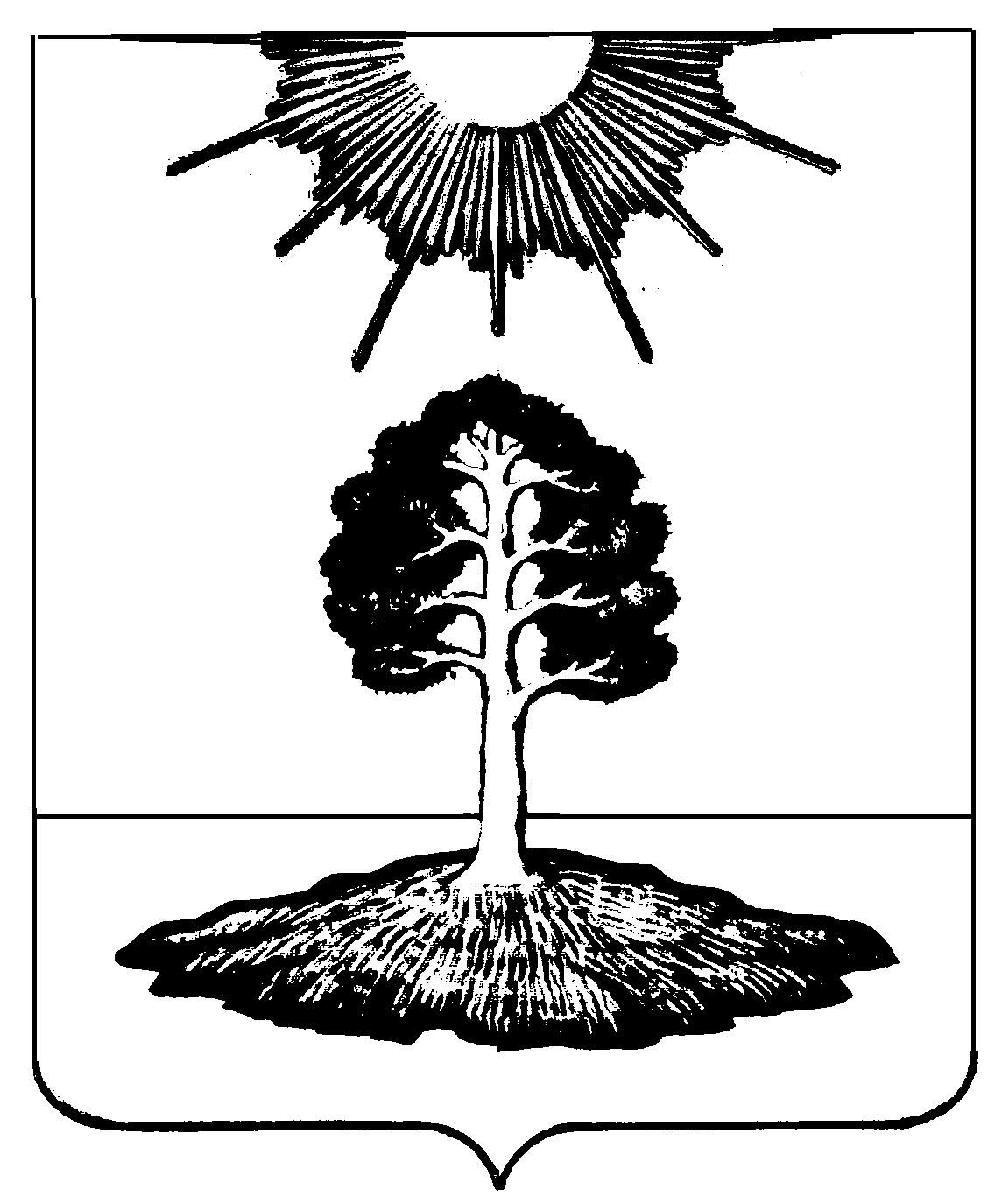 